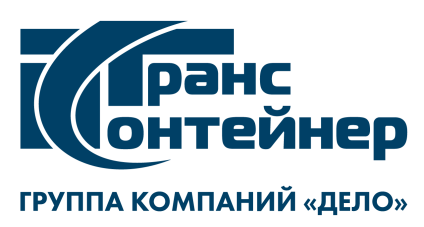 ВНИМАНИЕ!ПАО «ТрансКонтейнер» информирует о внесении изменений в документацию открытого конкурса в электронной форме № ОКэ-НКПВСЖД-21-0004  по текущему ремонту и техническому обслуживанию козловых кранов контейнерного терминала Батарейная филиала ПАО "ТрансКонтейнер" на Восточно-Сибирской железной дорогеВ документации о закупке:1. Изложить пункты 7, 8, 9  Информационной карты (раздел 5 документации о закупке) в следующей редакции:Далее – по тексту7.Место, дата и время начала и окончания срока подачи Заявок, открытия доступа к ЗаявкамЗаявки принимаются через ЭТП, информация по которой указана в пункте 4 Информационной карты с даты опубликования Открытого конкурса и до «14» июля 2021 г. 12 час. 00 мин. местного времени. Открытие доступа к Заявкам состоится автоматически в Программно-аппаратном средстве ЭТП в момент окончания срока для подачи Заявок.8.Рассмотрение, оценка и сопоставление ЗаявокРассмотрение, оценка и сопоставление Заявок состоится «14» июля 2021 г. 14 час. 00 мин. местного времени по адресу, указанному в пункте 2 Информационной карты.9.Подведение итоговПодведение итогов состоится не позднее «21» июля 2021 г. 14 час. 00 мин. местного времени по адресу, указанному в пункте 3 Информационной карты.Заместитель председателя Конкурсной комиссии филиала ПАО «ТрансКонтейнер» на Восточно-Сибирской железной дороге               _________________  С.С. Ясинский